March 2018                         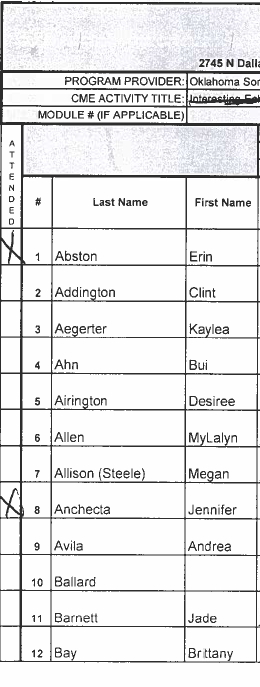 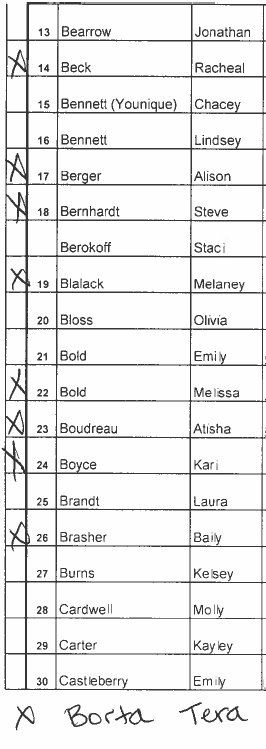 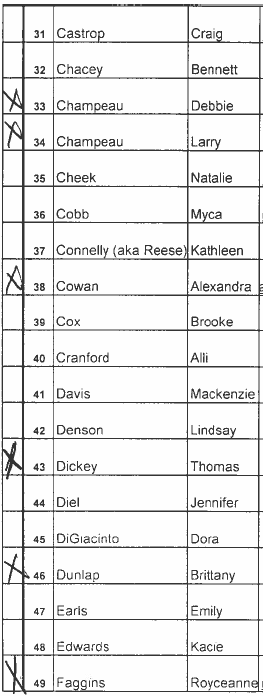 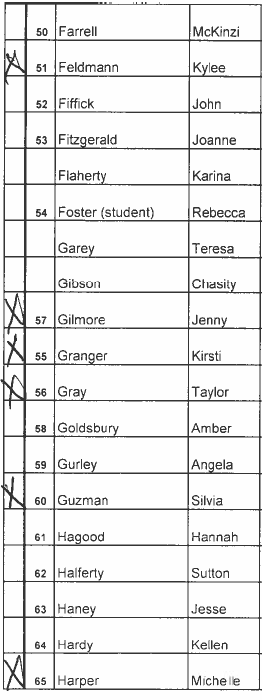 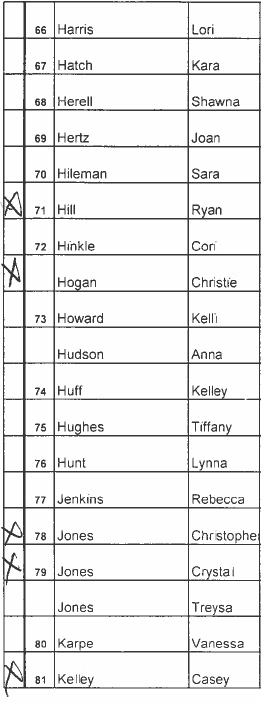 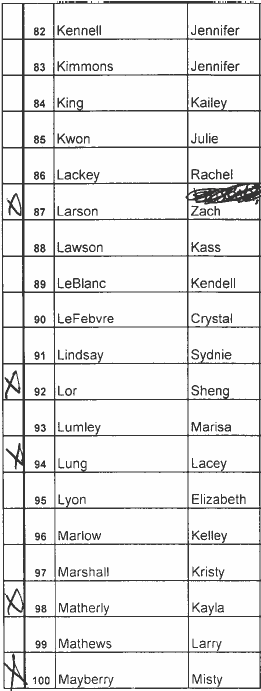 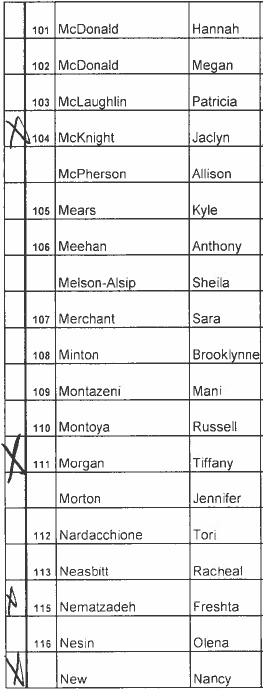 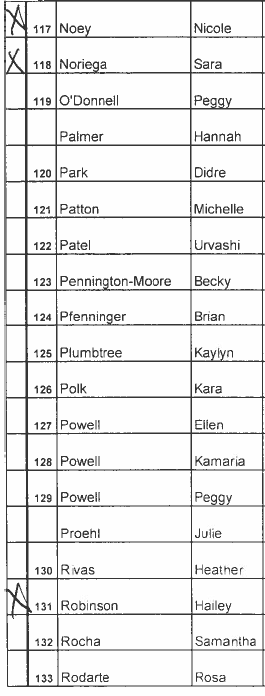 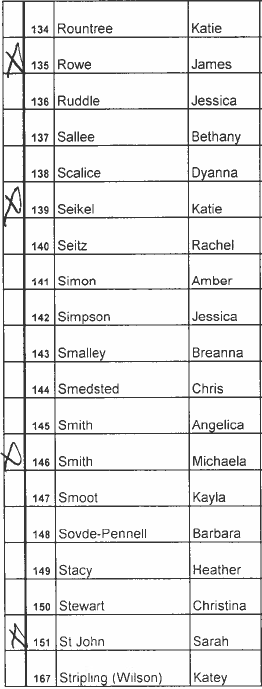 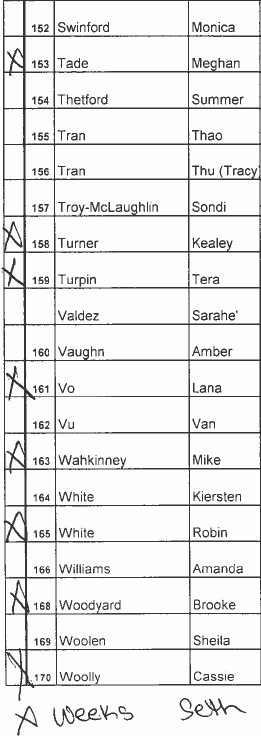 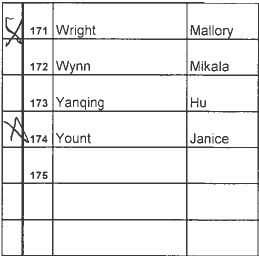 